Form Iontrála chuig “Réamh babhta Tráth na gCeisteanna Boird don Comórtas Násiúnta'Ionad Barr Feabhais', Béacán, Co. Mhaigh Eo.Céadaoin 20 Samhain 2019 ag 19.30.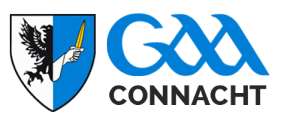 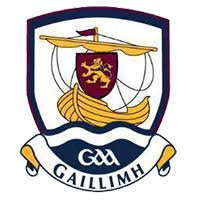 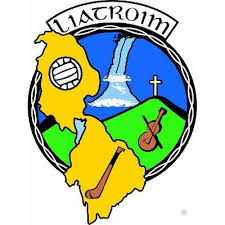 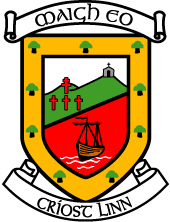 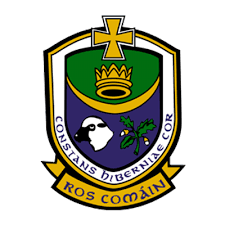 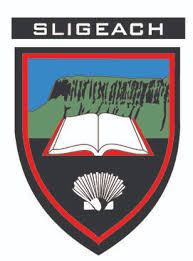 Cur tic sa bhosca cuíAinm do Chlub:_______________________________Caipteán na Foirne:____________________________Uimhir fón an Captaen;________________________Duine 2;_____________________________________Duine 3;_____________________________________Duine 4;_____________________________________Ionadaí;_____________________________________Is gá don fhorm seo a bheith seolta chuig barratmact@gmail.com faoi Satharn 16 Samhain ag 19.00.  Má tá ceist ar bith ní gá ach dul I dteagmháil le Bharra ar 087 9882180